                                                                         ПЛОВДИВСКИ УНИВЕРСИТЕТ „ПАИСИЙ ХИЛЕНДАРСКИ“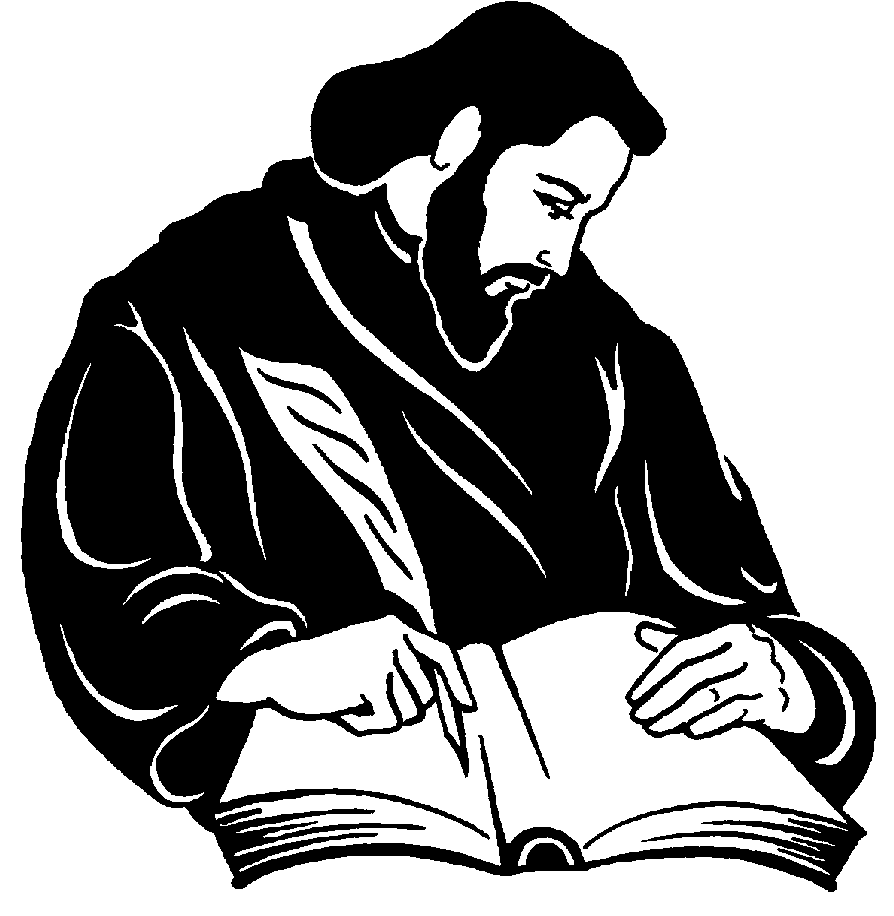 гр. Пловдив ул. "Цар Асен" 24, тел: 032/261 261                                   ФОРМУЛЯР ЗА ОЦЕНКА НА КАНДИДАТИТЕ ПО ПРОГРАМА НА МОН „МЛАДИ УЧЕНИ И ПОСТДОКТОРАНТИ-2“ МОДУЛ МЛАДИ УЧЕНИ (МУ)ИМЕ, ПРЕЗИМЕ, ФАМИЛИЯ: ………………………………………………………………………………………………………………………………………...……………… АКАДЕМИЧНА ДЛЪЖНОСТ И СТЕПЕН: …………………………………………………………………………………………………………………..……………………КАТЕДРА: ...........................................................................................................................................................................................................................................................                               ФАКУЛТЕТ:  ......................................................................................................................................................................................................................................................УНИВЕРСИТЕТ: …………………………………………………………………………………………………………………………………………………………………………….ДРУГО: ………………………………………………………………………………………………………………………………………………………………………………………….E-mail: ................................................................................................................................................................Тел: ........................................................................................ Кандидатът е участвал в предходни етапи на програмата Кандидатът не е участвал в предходни етапи на програмата           ДАННИТЕ СЕ ПОПЪЛВАТ ЗА 3 ГОДИНИ НАЗАД (2021, 2022, 2023)ВАЖАТ ВСИЧКИ ДЕФИНИЦИИ ОТ ЗАКОНА И ПРАВИЛНИКА ЗА РАЗВИТИЕ НА АКАДЕМИЧНИЯ СЪСТАВ В РЕПУБЛИКА БЪЛГАРИЯ№ ВИД ДЕЙНОСТ    АТОЧКИза единица  АТОЧКИза единица  ВБрой публ.ВБрой публ.АхВОбщоАхВОбщо№ ВИД ДЕЙНОСТ    1. Брой публикации: в научно издание реферирано и индексирано в Web of Science, Scopus:   публикация със статус Q1 публикация със статус Q2публикация със статус Q3публикация със статус Q4публикация без JCR или SJR- индексиран в WoS или SCOPUSпубликации с научно рецензиране или в колективни томове с научно рецензиране /уточнява се къде/*Праговата стойност на критерия е 4 точки3624126432. Патент, полезен модел, обект на интелектуална собственост:регистриран патент, полезен модел, обект на интелектуалната собственост заявка за патент, полезен модел, обект на интелектуалната собственост 126--3.Публикувана монография/студия/съавторство в книга:публикувана монографиястудия съавторство в книга (уточнява се от звеното)4063--4. Участие в одобрен научноизследователски проект: национален/университетски – за ръководител/за член на колектива международен – за ръководител/за член на колектива съвместно с бизнеса – за ръководител/за член на колектива	2/14/24/2------5. Участие в научни семинари, конференции и други научни форуми: участие с доклад в научен международен форум участие с доклад в научен национален форумучастие с постер в научен форум 321------6.Цитирания в:научни издания, реферирани и индексирани в Web of Science и/или Scopusнаучни издания извън  Web of Science и Scopus427.Участие в създаване на факултетен научноизследователски център или стартъп:участие в създаване на научноизследователски център участие в създаване на стартъп 8.Награди, грамоти и други материали за научни постижения1 т. (до 3 точки)--9.Международна мобилност: участие в мобилности за научноизследователска дейност и обучение участие в мобилност с цел преподавателска дейност специализация в чуждестранен университет264                                                                                                                           ОБЩО БРОЙ ТОЧКИ: